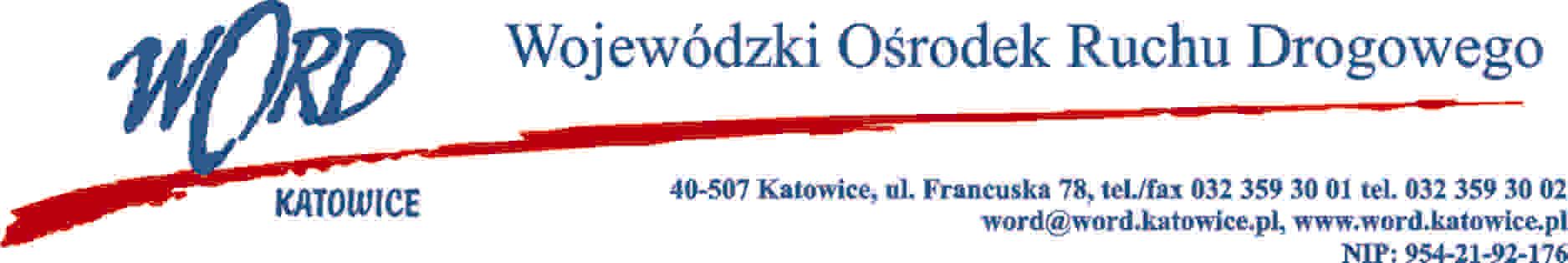 Katowice, 14.09.2022 r.Zamawiający udziela wyjaśnień treści Specyfikacji Warunków Zamówienia dot. postępowania prowadzonego zgodnie z regulaminem zamówień pn.: „Dostawa Systemu Informacji Prawnej z dostępem on-line dla WORD Katowice na okres 24 miesięcy”.Treść pytania 1:Wykonawca zwraca się z pytaniem czy Zamawiający dopuści System, który nie posiada mechanizmu automatycznego cytowania zaznaczonych fragmentów książek dostępnych w PDF z uwzględnieniem stron wersji drukowanej, lecz umożliwia kopiowanie dowolnego tekstu dostępnego w systemie oraz dostęp do metryki publikacji z kompletnymi informacjami potrzebnymi do cytowania?Odpowiedź:Zamawiający dopuszcza system, który nie posiada mechanizmu automatycznego cytowania zaznaczonych fragmentów książek dostępnych w PDF z uwzględnieniem stron wersji drukowanej, lecz umożliwia kopiowanie dowolnego tekstu dostępnego w systemie oraz dostęp do metryki publikacji z kompletnymi informacjami potrzebnymi do cytowania.Treść pytania 2:Wykonawca zwraca się z pytaniem czy Zamawiający dopuści System, który możliwość uzyskania pogrupowanych orzeczeń seryjnych prezentowanych jako powiązane w grupach oraz możliwość prezentacji orzeczeń zbliżonych merytorycznie oferuje w ramach kierunków orzeczniczych?Odpowiedź:Zamawiający dopuszcza powyższe rozwiązanie.Treść pytania 3:Wykonawca zwraca się z pytaniem, czy Zamawiający dopuści System, który oferuje zaawansowane wyszukiwanie aktów prawnych wg szeregu kryteriów lecz bez kryterium autora aktu prawnego? Funkcjonalność tę System Wykonawcy realizuje poprzez kryterium publikatora np. Dziennik Urzędowy Ministra Finansów i rodzaj aktu prawnego. Odpowiedź:Zamawiający dopuszcza powyższe rozwiązanie.Treść pytania 4:Wykonawca zwraca się z pytaniem, czy Zamawiający dopuści System który w zakresie wojewódzkich dzienników urzędowych oferuje komplet aktów prawnych opublikowanych w Wojewódzkich Dziennikach Urzędowych od 1 stycznia 2009 roku?Odpowiedź:Zamawiający dopuszcza powyższe rozwiązanie.W oryginale podpis:Dyrektor WORDJanusz Freitag